Name ___________________________Per ______BiochemistryCarbon Based Molecules (Macromolecules)1. In order to be considered organic, a molecule must contain this element2. What are the four types of macromolecules? 3.  The formation of polymers from monomers occurs as a result of this type of reaction4.  The breakdown of polymers into smaller monomers occurs as a result of this type of reaction5.  Give examples of carbohydrates6.  How do plants use the carbohydrate cellulose?7.  How do you store glucose? (a molecule)8.  Give examples of lipids9.  What important lipid makes up the majority of the cell membrane?10.  What is the main function of a lipid?11.  What is the monomer for a polypeptide chain?12.  Where would you find long chains of amino acids, linked by peptide bonds?13.  Give examples of nucleic acids14.  What is the function of DNA? Chemical Reactions15. In a chemical reaction, these are the substances that get changed (the “ingredients”)16. Another name for a reactant is ________________.17. In a chemical reaction, these are the new substances formed18.  Which are the reactants?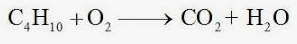 19.  What are the products?20. The amount of energy needed to initiate a chemical reaction21.  These reactions absorb energy overall.  Draw a picture of the energy of this reaction.22.  These reactions release energy overall.  Draw a picture of the energy of this reaction.Enzymes23.  Without these, the chemical reactions in your cells would occur too slowly to support life’s processes.24.  Reactants in a chemical reaction are also called:25.  What is the name of the place on an enzyme where the substrate binds?26.  Enzymes are composed of what monomer?27.  List two factors that can impact the activity of an enzyme28.  Complete the following statement:  Enzymes are very specific to the types of reactions that they are involved in, however once the reaction is complete…….29.  If any of your answers to # 42 above changes too drastically, what happens to the enzyme?30. Draw a graph comparing the energy pathways of a reaction without an enzyme and one with an enzyme. 